ŠKOLNÍ VZDĚLÁVACÍ PROGRAMŠKOLNÍ DRUŽINYZákladní škola Březí, okres Břeclav, příspěvková organizace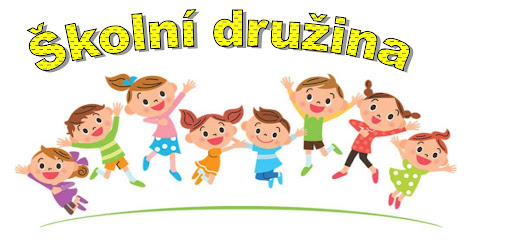 Škola: Základní škola Březí okres Břeclav, příspěvková organizace Ředitelka školy: Mgr. Hana KucharováPlatnost dokumentu: od 1. 9. 2023 - 31.8.2024Projednáno s pedagogickou radou dne: 30. srpna 2023Identifikační údajeCharakteristikaŠkolní družina je součástí Základní školy Březí, okres Břeclav, příspěvková organizace.Řídí se Zákonem č. 561/2004 Sb. O předškolním, základním, středním, vyšším... , Vyhláškou MŠMT č.74/2005 Sb. O zájmovém vzdělávání, Školním řádem ZŠ Březí, Směrnicí o úplatě ŠD ZŠ Březí a Směrnicí BOZP ZŠ.ŠD se nachází v přízemí a prvním patře školy. Využívá pro svou činnost 3 místnosti - oddělení, počítačovou učebnu, cvičnou kuchyňku, keramickou dílnu, sportovní halu. Děti si odkládají své svršky na chodbu (věšáky na zdi, botníky) nebo do šaten(skříňky). Družinové děti mohou využít k pohybovým aktivitám tělocvičnu ve škole, školní hřiště, workoutové hřiště a obecní hřiště. Stravování dětí probíhá ve školní jídelně. Pitný režim zajišťují p. vychovatelky ve spolupráci se školní kuchyní. Materiální podmínky jsou velmi dobré, oddělení ŠD jsou vybaveny novými stoly, židlemi a nábytkem. Průběžně jsou dokupovány hračky, didaktické 
a společenské hry, výtvarné potřeby.ŠVP ŠD je koncipován pro 80 dětí ve věku od 5 – 11 let (přípravná třída, 1. – 5. ročník), 
které bydlí v okolí školy nebo dojíždí z blízkých vesnic.2.1 Charakteristika jednotlivých odděleníDo ŠD jsou přijímány žáci přípravné třídy a 1. stupně, přednostně žáci 1. až 3. ročníku. ŠD má tři oddělení umístěné v budově školy. Ve školní družině pracují tři kvalifikované pedagogické pracovnice. Volí formy a metody práce dle věku a individuálních potřeb dětí v souladu se školním vzdělávacím plánem.Školní družina spolupracuje s pedagogickými pracovníky základní školy, se zřizovatelem, místní knihovnou.2.2 Podmínky pro vzděláváníŠD se nachází v přízemí a prvním patře školy. Využívá pro svou činnost 3 místnosti - oddělení, počítačovou učebnu, cvičnou kuchyňku, keramickou dílnu, sportovní halu. Děti si odkládají své svršky na chodbu (věšáky na zdi, botníky) a šatnu (skříňky). Družinové děti mohou využít k pohybovým aktivitám tělocvičnu ve škole, školní hřiště a obecní hřiště. Stravování dětí probíhá ve školní jídelně. Pitný režim zajišťují p. vychovatelky ve spolupráci se školní kuchyní. Materiální podmínky jsou velmi dobré, obě oddělení ŠD jsou vybaveny novými stoly, židlemi 
a nábytkem. Průběžně jsou dokupovány hračky, didaktické a společenské hry, výtvarné potřeby.ŠD realizuje pravidelnou zájmovou činnost, tělovýchovné a sportovní aktivity, spontání 
a rekreační činnosti. Přípravu na vyučování ve formě didaktických her. Vychovatelky upřednostňují jiné formy a metody práce, na které škola nemá dostatek časových dotací 
a možností. Vychází z pedagogiky volného času, a to z požadavků zajímavosti, dobrovolnosti, zájmovosti, citlivosti a seberealizace. Činnosti volíme tak, aby všechny děti byly přiměřeně úspěšné. Zabýváme se praktickými činnostmi, rozhovory, besedami, soutěžemi a pravidelným pobytem venku. Zájmové vzdělávání probíhá také formou tandemové výuky, projektovými dny. Při hodnocení dětí převládá kladné hodnocení žáků, a to jednotlivců i celé skupiny. Hodnotí se pochvalou do deníčku, udělováním diplomů, popřípadě drobných cen. Oceňujeme pěkné chování, ohleduplnost k ostatním, aktivitu, snahu a spolupráci v kolektivu. 2.3 Podmínky pro vzdělávání žáků se speciálními vzdělávacími potřebamiÚčastníci zájmového vzdělávání jsou individuálně integrování do oddělení školní družiny. 
Při práci jsou využívány speciální pedagogické postupy.  Vychovatelky spolupracují 
s výchovnou poradkyní a ŠPP,  PPP, SPC.Vychovatelka školní družiny úzce spolupracuje s výchovným poradcem školy, metodikem prevence a rodiči. Žáci jsou začleněny do všech aktivit ŠD v nejvyšší možné míře. Činnosti respektují možnosti žáka. Žákům z rodinného prostředí s nízkým sociálně kulturním a ekonomickým postavením je nutné věnovat specifickou péči. Žákům z kulturně odlišného prostředí je nutné věnovat pozornost a pomáhat jim s osvojováním českého jazyka a seznamovat je s českou kulturou, zvyky a tradicemi. 2.4 Podmínky vzdělávání mimořádně nadaných žákůRozvoj žáků je zajištěn dostatkem studijních materiálů, přístupem k internet, vytvářením podnětného prostředí k jejich rozvoji a tvořivosti.2.5 Personální podmínkyVychovatelky splňují kvalifikační předpoklady dané zákonnými normami a průběžně se vzdělávají. V případě onemocnění učitele jsou vychovatelky schopny učitele zastoupit 
ve vyučování.2.6 Ekonomické podmínkyMěsíční poplatek za ŠD je stanoven na 100,- Kč, u ranní družiny 20,- Kč. Platí se převodem na účet školy jednou nebo dvakrát ročně podle podrobnějšího pokynu, který rodiče dostali.2.7 Psychosociální podmínkyV ŠD je vytvářeno pohodové a příznivé sociální klima. Při všech činnostech jsou respektovány potřeby každého žáka. Náplň činností je věkově přiměřená, hodnocení žáků je motivující. Rodiče žáků jsou informováni o akcích ŠD prostřednictvím nástěnky ŠD.2.8 Podmínky bezpečnosti práce a ochrany zdravíČinnosti řízené a spontánní se prolínají, jejich skladba respektuje psychosociální podmínky výchovně vzdělávací práce ŠD. Pitný režim je zajištěn během oběda ve školní jídelně a odpoledne v ŠD. Prostředí užívaných prostor vyhovuje hygienickým normám. Žáci jsou pravidelně poučováni o nebezpečí úrazu, zvláště při pohybu na schodech a pobytu venku. Žáci ze ŠD nikdy neodchází bez vědomí vychovatelky. Zdravotní problémy či úraz neprodleně nahlásí vychovatelce. Při pobytu v ŠD žáci dbají na bezpečnost svou a svých spolužáků, snaží se vyvarovat konfliktních situací. Všechny děti ŠD jsou poučeny o zásadách bezpečnosti a ochrany zdraví. 3. Provoz a vnitřní režim družiny3.1 Přihlašování a odhlašování žáků ve školní družiněRodiče nebo zákonní zástupci na začátku školního roku vyplněním zápisního lístku přihlašují děti do ŠD. Součástí zápisního lístku dítěte ŠD je i rozsah docházky, s kým bude dítě ze ŠD odcházet, samo nebo v doprovodu zákonných zástupců, sourozenců. Dále zdravotní omezení dítěte, kontakt na zákonné zástupců. Odchylky od denní docházky dítěte v ŠD rodič vychovatelce sděluje písemně /omluvenkou/ nebo SMS či telefonickým kontaktem na telefonní číslo ŠD. Docházka je povinná, rodiče omlouvají nepřítomnost dítěte písemně. Změnu 
na zápisních lístcích rodiče oznámí vychovatelce písemně s datem a podpisem zákonného zástupce. Při zařazení do ŠD jsou zákonní zástupci prokazatelně seznámeni se školním řádem.Odhlásit žáka lze na konci měsíce písemnou formou s uvedením jména žáka, data odhlášky a podpisem zákonného zástupce.O zařazení žáka do školní družiny rozhoduje ředitel školy na základě vyplněné přihlášky – zápisního lístku.Všichni žáci a zákonní zástupci jsou na začátku školního roku prokazatelně seznámení se školním řádem (podpis zákonných zástupců). Žáci jsou poučeni o bezpečném chování 
při pobytu ve školní družině. V případě, že žák porušuje školní řád a tím ohrožuje své zdraví 
i zdraví spolužáků, neplní své povinnosti, dá vychovatelka podnět ke svolání výchovné komise za účasti třídní učitelky, vedení školy, výchovné poradkyně a zákonných zástupců. Pokud nedojde k nápravě je v pravomoci ředitele školy vyloučit žáka z docházky do školní družiny.3.2 Příchod žáka do školní družinyRáno přichází žáci do školní družiny za doprovodu zákonných zástupců, sami 
nebo pověřených osob. Za žáky, kteří se do družiny nedostaví nenese vychovatelka zodpovědnost. Po vyučování žáky odvádí do ŠD AP nebo pedagog (1.-3.třída) starší žáci přicházejí sami.3.3 Uvolňování žáků ze školní družinyŽáci jsou uvolňováni ze ŠD dle rozsahu docházky zapsané na přihláškách.Odchylky od denní docházky dítěte v ŠD rodič vychovatelce sděluje písemně omluvenkou nebo SMS či telefonickým kontaktem na telefonní číslo ŠD.3.4 Postup při nevyzvednutí žáka ze školní družinyPři nevyzvednutí žáka do 16:00 hod.  vychovatelka nejdříve informuje telefonicky rodiče žáka a osoby uvedené na přihlášce dítěte do ŠD, pokud je tento postup bezvýsledný postupuje takto: informuje ředitele školy, kontaktuje pracovníka orgánu péče o dítě (OSPOD), požádá pomoc policii ČR.3.5 Podmínky průběhu vzděláváníProvoz ranní družiny je od 6:30 do 7:30 hodin. Z ranní ŠD odcházejí žáci do tříd na vyučování. Provoz odpolední družiny je od 11:15 do 16:00.  Žáky přípravné třídy, první až třetí třídy předává učitelka nebo asistentka vychovatelkám po skončení vyučování. 3.6 Ukončování vzděláváníŽáci jsou do ŠD přijímáni vždy na jeden školní rok. V době podzimních, zimních, jarních 
a hlavních prázdnin se činnost ŠD přerušuje na základě projednání se zřizovatelem a zjištění zájmu o školní družinu. Dítě je možné ze ŠD odhlásit kdykoliv během školního roku (odhlašovací lístek ze ŠD). Ředitelka školy může žáka ze ŠD vyloučit při opakovaném nedodržování vnitřního řádu ŠD.4. Práva a povinnosti účastníků školní družiny, pravidla vzájemných vztahů mezi žáky a pedagogickými pracovníky4.1 Práva žákůŽáci docházející do školní družiny, mají právo na svobodu myšlení, náboženství, na svobodu projevu, na účast na výchovných, zájmových, vzdělávacích a tematických akcí pořádaných školní družinou. Mohou se vyjadřovat ke všem rozhodnutím týkajících se podstatných záležitostí jejich výchovy a vzdělávání. Jejich vyjádřením musí být věnována pozornost odpovídající jejich věku a stupně vývoje. Vyjádření svého názoru je nutné provést přiměřenou formou, která neodporuje slušnosti a dobrému občanskému soužití. Žáci mají právo na bezpečnost, ochranu zdraví, na život a práci ve zdravém životním prostředí.4.2 Povinnosti žákůŽáci docházející do školní družiny dodržují pravidla slušného a kulturního chování. Nesmí se dopouštět hrubého chování, šikany a rasismu. Jsou povinni se řídit pokyny vychovatelky 
a dalších oprávněných osob, dodržovat zásady bezpečného chování. Žák nesmí bez vědomí vychovatelky sám opustit prostor družiny, kde právě probíhá činnost. Žák je seznámen se školním řádem, řádem školní družiny, který je vyvěšen v oddělní ŠD. Opuštěním školní družiny bez vědomí vychovatelky se žák dopouští hrubého porušení řádu školní družiny. Oznamovací povinnost je důležitá vzhledem k odpovědnosti školní družiny za jejich bezpečnost po dobu pobytu ve ŠD. Žáci dbají, aby nedocházelo k úmyslnému poškozování her, hraček, nábytku 
a jiného zařízení školní družiny. Jakékoli poškození zařízení školy, majetku spolužáků ihned nahlásí vychovatelce. Vzniklou škodu jsou povinni uhradit.4.3 Práva zákonných zástupcůZákonný zástupce žáka má právo se informovat na chování svého dítěte, obracet se s dotazy a problémy na vychovatelky, zástupce ředitele nebo ředitele školy.4.4 Povinnosti zákonných zástupcůZákonný zástupce má povinnost, aby žák přihlášený k pravidelné denní docházce docházel řádně do školní družiny v termínu uvedeném na přihlášce.Zákonný zástupce je povinen dokládat nepřítomnost žáka do školní družiny. Zákonný zástupce má povinnost informovat školní družinu o změně zdravotního stavu žáka nebo jiných závažných skutečnostech, které by mohly mít vliv na průběh zájmového vzdělávání.Zákonní zástupci jsou povinni nahlásit vychovatelce změnu adresy bydliště, telefonního čísla.4.5 Pravidla vzájemných vztahů mezi žáky, zákonnými zástupci a pedagogickými pracovníkyPedagogičtí pracovníci dávají žákům a zákonným zástupcům jen takové pokyny, 
které bezprostředně souvisí s plněním zájmového vzdělávání, řádem školní družiny, zajištěním bezpečnosti a dalšími nezbytnými organizačními opatřeními. 5. VZDĚLÁVACÍ A VÝCHOVNÉ OBLASTI 6. CÍLE VZDĚLÁVANÍCílem vzdělávání je obohacení denního programu dětí o atraktivní, zájmové, pohybové 
a odpočinkové činnosti. Různorodý a pestrý program vede ke smysluplnému využití volného času dětí. Cílem ŠD je umožnit žákům odreagování a uvolnění, rozvíjení fantazie a dovedností. Rozvíjíme týmovou spolupráci, oceňování vlastních i druhých prací. Vštěpovat žákům návyky slušného chování a pomoc druhým. Rozvíjet pozitivní vztah k přírodě, životnímu prostředí, 
k sociálnímu soužití, zdravému životnímu návyku a stylu. Zabezpečit pocit bezpečí, klidu, harmonického prostředí. Otevřená a slušná komunikace mezi žáky, dospělými. Pohybové schopnosti, zdokonalování se v oblastech hrubé a jemné motoriky. Odbourání šikany, násilí, agrese a stresu. Poznávání evropských a světových hodnot a kulturních tradic.Cíle:Rozvoj celé osobnosti člověka. Získání všeobecného přehledu v návaznosti na učivo přípravné třídy a 1.stupně ZŠ Pochopení a uplatňování zásad demokracie-každý má svá práva, ale i povinnosti. Utváření vědomí národní a státní příslušnosti, ale i respektu k jiné etnické, kulturní a náboženské skupině. Pochopení a uplatňování principu rovnosti žen a mužů. Získání a uplatňování znalostí o životním prostředí, jeho ochrana. Dodržování bezpečnosti a ochrana zdraví své i druhých lidí 7. OBSAH A FORMY VZDĚLÁVÁNÍROZVÍJENÍ KLÍČOVÝCH KOMPETENCÍŠD ve své výchovné práci navazuje na získané kompetence žáků ve školní výuce a dále je rozšiřuje o kompetence trávení volného času. Klíčové kompetence se  prolínají všemi činnostmi zájmového vzdělávání ŠD a prostřednictvím volnočasových aktivit jsou posilovány a rozvíjeny. Jedná se o tyto kompetence: Typy učení v ŠDVvzdělávací program vychází z konkrétních podmínek ŠD: demografických, prostorových, personálních a sociálních. Při plánování aktivit ŠVP ŠD vycházíme ze čtyř typů učení.8. Celoroční plán školní družiny9. Celodružinové akce:Název: Základní škola Březí, okres Břeclav, příspěvková organizace Adresa: Školní 194, Březí 691 81 E-mail: reditel@zsbrezi.czTelefon: 608800749Webové stránky:Číslo datové schránky: Kancelář školy: www.zsbrezi.cz  ID apamj5s;  722470745; zsbrezi@seznam.czIČ: 71007580RED_IZO: 600112322Odpovědná osoba: Mgr. Hana KucharováZřizovatel: Kontakt:Obec Březí, Hlavní 113, Březí 691 81 obec@breziumikulova.czTyp zařízení: Základní školaCelková kapacita: 80 dětí Provozní doba: ranní provoz: 6:30 – 7:30odpolední provoz: 11:15 – 16:00      vzdělávací a výchovná oblastČlověk a jeho svět - Místo, kde žijemePoznávání nejbližšího okolí, organizace školy, družiny, určení významných objektů, jejich návštěvy (knihovna, obecní úřad, požární zbrojnice, orientace v prostoru a čase, odhadnout vzdálenost v čase, kopec, serpentina, vrchol, úpatí), beseda o naši obci a její historii. Bezpečnost na cestě do školy, vycházkách, dopravní výchova-silniční provoz.Lidé kolem násOsvojení zásad vhodného a společenského chování, tolerance, empatie, vzájemná úcta, komunikace slovní i mimo slovní, dodržování pravidel stolování, předcházení šikaně, zařazení prvků mediální výchovy (co děti shlédly, slyšely, práce s internetem-vyhledávání informací. Kompetence k řešení problémů, komunikativní, sociální. Lidé a časBudování a dodržování správného životního režimu, vytváření pravidelných návyků, umět využít správně a účelně svůj volný čas-základy pro využívání smysluplných volnočasových aktivit.Rozmanitosti přírodyVycházky a pobyty v přírodě, pozorování změn, určování, využití encyklopedií, následné výtvarné zpracování, péče o pokojové rostliny, ekologická výchova – ochrana přírody a znalost nejbližšího okolí, Lyščí vrch a CHKO Pálava.Člověk a jeho zdravíPoznávání sebe sama, poučení a péče o zdraví a nemocech, zdravotní prevence, osobní hygiena a čistota, poučení o úrazech a jejich předcházení, umět ošetřit drobná poranění. Besedy na toto téma, v rámci prevence plavání, saunování, nové pohybové hry v místnosti, tělocvičně, terénu, relaxační a dechová cvičení-JÓGA, dodržování pitného režimu.Informační a komunikační technologieZáklady práce s počítačem -využití zákl. funkcí, dodržení zákl. pravidel bezpečné práce s hardwarem i softwarem, ochrana dat před poškozením, ztrátou, zneužitím. Vyhledávání informací a komunikace na internetu. Zpracování a využití informací, práce s textem a obrázkem v textovém a grafickém editoru. Informovat děti o rizicích sociálních sítí- ochrana svého soukromí. Informační gramotnost již u dětí od 6 let. Umění a kulturaVytvářet a zafixovat u dětí v průběhu několikaleté docházky do ŠD kulturu chování, stolování, oblékání, cestování.  Osvojení estetiky-krásna, vnímání světa a okolí tvořivě, citlivě. Umění se vyjádřit neverbálně pomocí linie, tvaru, barvy, gesta, mimiky. Umění se vyjádřit jazykem, obohacení emocionálního života. Použití nekonvenčních výtvarných technik, návštěvy výstav.Odpočinkové činnostiklidové činnosti po oběděindividuální hryspolečenské hry u stoluPravidelné činnosti představují organizované aktivity zájmového či tělovýchovného charakteruZájmové činnostipřírodovědná činnostpracovně-technická činnostsportovní činnostesteticko-výchovná činnostsebevzdělávací činnostspolečenská činnostRekreační činnostiorganizované činnosti při pobytu venkuspontánní činnosti při pobytu venkuPříprava na vyučovánídidaktické hrytematické vycházkyexkurzebesedykompetence k učeníučí se s chutí práci dokončíklade si otázkyhledá na ně odpověďzískané vědomosti dává do souvislostí, uplatňuje v praktických situacích a dalším učeníkompetence k řešení problémuvšímá si dění okolo snaží se řešit situace, při jejich řešení užívá logické, matematické, empirické postupychápe, že vyhýbání se řešení problému nevede k cílizapočaté činnosti dokončujekomunikativní kompetenceovládá řečvyjadřuje sdělení, myšlenky, otázky, odpovědi vhodně formulovanými větamikultivovaně komunikuje bez ostychu s vrstevníky i dospělýmidovede naslouchat a nechá řečníka domluvitnevstupuje druhému do řečisociální a interpersonální kompetencesamostatně rozhoduje o svých činnostechuvědomuje si, že za ně odpovídá a nese důsledkyprojevuje ohleduplnost, citlivost, rozpozná nevhodné chování, nespravedlnost, agresivitu, šikanuspolupracuje ve skupinědokáže se prosadit i podřídit - přijmout kompromisrespektuje jinéje tolerantní k odlišnostem mezi lidmičinnostní a občanské kompetenceučí se plánovat, organizovat, řídit a hodnotitodhaduje rizika svých nápadůodpovědně přistupuje k úkolům a povinnostemuvědomuje si práva svá i druhýchchová se odpovědně s ohledem na zdravé a bezpečné prostředí (přírodní i společenské)dbá na své osobní zdraví i druhýchkompetence k trávení volného časuorientuje se v možnostech smysluplného trávení volného časuumí si vybrat zájmové činnosti dle vlastních dispozicrozvíjí své zájmy v organizovaných skupinách i individuálních činnostechdokáže odmítnout nevhodnou nabídku volného časuučit se znátzískávat vědomostiučit se objevovat nové věcizískávat poznatkydávat věci do souvislostířešit problémyučit se jak na tozískávat různé dovednosti a návyky pro potřebné životkomunikovatsvůj postoj názor si obhájitučit se žít společněrozvíjet porozumění mezi lidmi, poznání, že všichni máme práva ale i povinnostiosvojovat si pravidla společenského chovánírozvíjet empatiispolečně se učit řešit problémypracovat jako člen týmuučit se býtrozvíjet vnitřní kvality jedincebudovat jeho hodnotový systémpěstovat zdravý životní stylPODZIMzáří – listopadvyprávění o životě naší rodiny (výtvarné zpracování)orientace dětí v budově školy (třídy, kabinety, ředitelna, tělocvična, školní kuchyně…)barevný svět kolem nás – barvy podzimu: tvořivé výrobky z přírodnin, bramborová strašidla, drak z listí, otisky listů na textil, papír, dýňáci  seznamování s novými dětmi, upevňování a prohlubování kamarádských vztahůpravidla soužitídidaktické hry s poznáváním kamarádů (podle hlasu, hmatu), seznamovací hryprocvičování výslovnosti (jazykolamy, dechová cvičení)cvičení rytmu a melodie jazyka (básničky, písničky, logopedické hádanky)seznámení dětí s režimem školní jídelny- dodržování zásad správného stolování, základní hygienické návykysamostatnost dětí – sebe obsluha, zdravení, poděkovánípoznávání druhů ovoce a zeleniny (podle vzhledu, hmatu, chuti, vůně) a jeho kresbavyhledávání a čtení pranostik, jejich porovnávání s aktuálním stavem počasísběr žaludů a kaštanůpoznávání hub (encyklopedie)zpívání známých písniček, nácvik nových písniček, hudebně pohybové hry, hudební hádankyhádanky, pořekadla, příslovívycházky na hřiště i do tělocvičny- závodivé, sportovní a pohybovéZIMAprosinec – únorčetba pohádek a příběhů (na pokračování) - ilustracedramatizace pohádekpéče o chrup – prevence zubního kazukde pracují naši rodiče, hrajeme si na řemeslaspolečenské chování, základy společenských návyků 
k dospělým, k dětem – hry na rodinu, na obchod, na školusledování počasí, změny v jednotlivých měsících, při vycházkách sledování změn v příroděvyprávění o smyslu adventní doby, vnímání začínající atmosféry Vánoc (vánoční zvyky aobyčeje), návštěva výstavy betlémůmalování (výroba) čertů a Mikulášůvýroba vánočních dárků a přáníček- výzdoba ŠD vánočními motivy, účast na Vánočním jarmarku obcevýroba keramických svícnů na jarmark, získání sponzorských darů pro ŠDmalování na téma: „Přejeme si k Vánocům“vycházky s pozorováním vánoční výzdoby obceposlech a zpěv vánočních koledvýroba dárků pro budoucí prvňáčky k zápisuroční období (dny, týdny, měsíce), pranostiky jednotlivých měsícůvycházky do přírody- pozorování stop zvířat a ptáků 
ve sněhu- četba z knihy Lesní novinykrmení zvěře, péče o krmítka v blízkosti školypříroda v zimě (rostliny, zvířata)vycházka ke krmelcivycházky do zimní přírody- zimní radovánky, hry se sněhemvánoční strom pro zvířátka – zdobení stromečku v lesezdravá výživa – beseda - sestavování zdravého týdenního jídelníčku- zásady stolovánípoznávání různých institucí v naší obci, jejich poslání (městský úřad, pošta, obchody)exkurzemalování zážitků z exkurzíbeseda na téma: „Ten dělá to a ten zas tohle“dětské hry „Na řemesla“koláže (zimní strom, krmítko…)práce s papírem (překládání, prostřihování) - vločky, hvězdy, tučňáci, sněhuláci, zvířátkaz papírových koleček, papírově řetězy…malování na téma „Zimní sporty“pohybové, míčové a soutěživé hry venku i v tělocvičněpříprava na vyučování (didaktické hry)JARO a LÉTObřezen – červenzávodivé, sportovní a pohybové hry, soutěže s míčem a se švihadlem (lehkoatletické soutěže)překonávání přírodních překážek při vycházkách, využívání přírodního prostředí pro různé hrymíčové hry – nácvik vybíjené, kopané…, dodržování pravidel herturistická vycházka (turistické a dopravní značky)má oblíbená kniha – besedaorientace v mapě- okolí, republika, světpozorování čistoty a úpravy naší školy (pomoc při jarním úklidu v okolí školy a na školním hřišti)beseda o lidových tradicích a zvycích, týkajících se jara (čtení úryvků z knih) – pranostikypozorování jarních prací na poli i v zahrádcezměny v přírodě – vycházky na louku, k řece, do lesa (význam vody)poznávání některých druhů léčivých bylinnávrat ptáků z teplých krajin, jejich poznávání podle vzhledu (vycházky, encyklopedie)dětské hry „Město, jméno, zvíře, věc…..“, „Cestovní abeceda“kreslení mláďat domácích zvířat, vyprávění o domácích mazlíčcíchnácvik básniček a písniček s jarní a letní tématikouopakování nám již známých didaktických hersoutěž v dopravních a zdravotnických znalostechvyprávění o místních slavnostech a zvycích (posvícení, poutě, masopust) – výtvarné zpracováníVelikonoce – tradice, pomlázka, malování vajíček, velikonoční výrobkyvýzdoba školní družiny jarními a velikonočním výrobkyvýzdoba nástěnky a oken školyvelikonoční říkanky a koledymalování jarních květin, výrobky s jarní tématikouvýroba přáníček ke Dni matek (rodiče v našem životě)měsíc knihy – beseda o naší nejoblíbenější knize (výroba obalu na knihu, záložky)historické památky v našem městě (budovy, sochy, pomníky, dominanty města) – vycházkysportovní den (Den dětí s ......)malování na chodníku s dětmi v MŠpsaní domácích úkolů, příprava na vyučování (didaktické hry)základy první pomoci – odřeniny, zlomeniny, krvácení – praktická cvičenízářívýstava prací dětí ŠD v prostorách školy a školní jídelny (propagace zájmové činnosti)říjenvýstava Bramborová strašidlavýzdoba chodby výtvory z dýnídrakiádalistopadvýstava draků z listí, listové kloboukydružina baví družinuprosinecvyrábíme na vánoční jarmark obcevánoční jarmark v obecním sálezimní výzdoba – práce dětívýroba vánočních přání pro sponzoryledenúčast ve výtvarných soutěžích -DDM Mikulovsoutěž – Zimní stavba, Legrační sněhulákúnorexkurze do vinařstvíbřezenpěvecká soutěžvelikonoční výroba na jarmarkjarní výzdoba prostor ŠDdubenúčast na akci v rámci ekologické výchovy – Den Země v Mikulověkřeslo pro hosta – beseda s dopravním policistounávštěva velikonoční výstavy  květenúčast na výtvarných soutěžích DD M Mikulovjarní atletické odpolednečervenvycházka do okolí ŠD s opékáním buřtůnoční spaní v ŠD -stezka odvahy